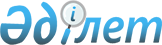 О внесении изменения в приказ Министра здравоохранения и социального развития Республики Казахстан от 23 декабря 2015 года № 1002 "Об утверждении Единых межотраслевых нормативов численности работников, обеспечивающих техническое обслуживание и функционирование государственных органов"Приказ Министра здравоохранения и социального развития Республики Казахстан от 1 сентября 2016 года № 776. Зарегистрирован в Министерстве юстиции Республики Казахстан 7 октября 2016 года № 14314

      В соответствии с подпунктом 40) статьи 16 Трудового кодекса Республики Казахстан от 23 ноября 2015 года ПРИКАЗЫВАЮ:



      1. Внести в приказ Министра здравоохранения и социального развития Республики Казахстан от 23 декабря 2015 года № 1002 "Об утверждении Единых межотраслевых нормативов численности работников, обеспечивающих техническое обслуживание и функционирование государственных органов" (зарегистрирован в Реестре государственной регистрации нормативных правовых актов за № 12670, опубликован в газете "Юридическая газета" от 15 января 2016 года № 5 (2957) следующее изменение:



      Единые межотраслевые нормативы численности работников, обеспечивающих техническое обслуживание и функционирование государственных органов, утвержденные указанным приказом, изложить в новой редакции согласно приложению к настоящему приказу. 



      2. Департаменту труда и социального партнерства Министерства здравоохранения и социального развития Республики Казахстан в установленном законодательством порядке обеспечить:

      1) государственную регистрацию настоящего приказа в Министерстве юстиции Республики Казахстан;

      2) направление копии настоящего приказа в течение десяти календарных дней после его государственной регистрации на официальное опубликование в периодические печатные издания, информационно-правовую систему "Әділет" и в Республиканское государственное предприятие на праве хозяйственного ведения "Республиканский центр правовой информации" Министерства юстиции Республики Казахстан для включения в эталонный контрольный банк нормативных правовых актов Республики Казахстан;

      3) размещение настоящего приказа на официальном интернет-ресурсе Министерства здравоохранения и социального развития Республики Казахстан и интранет-портале государственных органов;

      4) в течение десяти рабочих дней после государственной регистрации настоящего приказа в Министерстве юстиции Республики Казахстан представление в Департамент юридической службы Министерства здравоохранения и социального развития Республики Казахстан сведений об исполнении мероприятий, предусмотренных подпунктами 2) и 3) настоящего пункта.



      3. Контроль за исполнением настоящего приказа возложить на вице-министра здравоохранения и социального развития Республики Казахстан Нурымбетова Б.Б.



      4. Настоящий приказ вводится в действие по истечении десяти календарных дней после дня его первого официального опубликования.

  

Единые межотраслевые нормативы численности работников, обеспечивающих 

техническое обслуживание и функционирование государственных органов  Глава 1. Нормативы численности руководителей 

Таблица 1. Нормативы численности руководителей

по функции "Организация и обеспечение хозяйственной деятельности" 

Таблица 2. Нормативы численности руководителей по функции

 "Организация библиотечной работы" 

Таблица 3. Нормативы численности руководителей по функции 

"Организация работы архивов" 

Таблица 4. Нормативы численности руководителей по функции 

"Организация работы музея" 

Таблица 5. Нормативы численности руководителей

по функции "Организация работы общественной приемной" 

Глава 2. Нормативы численности работников 

Таблица 1. Нормативы численности работников по функции 

"Ведение архивного дела" 

Таблица 2. Нормативы численности работников по функции 

"Делопроизводство и документационный контроль" 

Таблица 3. Нормативы численности работников по функции 

"Статистический учет и отчетность" 

Таблица 4. Нормативы численности работников по функции 

"Обеспечение работоспособности компьютерной техники (программ)" 

Таблица 5. Нормативы численности работников по функции 

"Обеспечение копировально-множительной работы" 

Таблица 6. Нормативы численности работников по функции 

"Методологическое обеспечение" 

Таблица 7. Нормативы численности работников по функции

 "Диспетчерское обеспечение" 

Таблица 8. Нормативы численности работников по функции 

"Обеспечение доставки документов (почты)" 

Таблица 9. Нормативы численности работников по функции 

"Организационно-техническое обеспечение административно-распорядительной 

деятельности руководителя" 

Таблица 10. Нормативы численности работников по функции 

"Организация библиотечного обслуживания" 

Таблица 11. Нормативы численности работников по функции

 "Обеспечение редактирования полного письменного перевода документов" 

Таблица 12. Нормативы численности работников по функции

 "Обеспечение хозяйственной деятельности" 

 Таблица 13. Нормативы численности персонала по функции 

"Организация работы пропускного режима" 

Таблица14. Нормативы численности работников по функции 

"Обслуживание механических оборудований" 

Таблица 15. Нормативы численности работников по функции 

"Организация работы службы безопасности" 

Таблица 16. Нормативы численности работников по функции 

"Обслуживание систем связи" 

Таблица 17. Нормативы численности работников по функции 

"Обслуживание гардеробов" 

Таблица 18. Нормативы численности работников по функции 

"Обеспечение охраны зданий" 

Таблица 19. Нормативы численности работников, 

занятых обслуживанием и ремонтом инженерного оборудования зданий 

Таблица 20. Нормативы численности работников по функции 

"Обслуживание электрического оборудования"  

Таблица 21. Нормативы численности работников по функции 

"Обслуживание котельных"      Примечание: 1) В котельных, оснащенных дистанционными пультами управления, численность операторов котельных устанавливается на основе нормативов с применением коэффициента 0,4;

      2) При установлении численности операторов котельных, оборудованных паровыми котлами, применяется коэффициент 1,15;

      3) При невозможности одновременного обслуживания котлов, установленных в обособленных помещениях котельной, норматив численности рабочих устанавливается по каждому участку;

      4) В случае неполной загрузки котельной, в связи с несоответствием присоединенной нагрузки, при расчете численности принимается фактическое количество и суммарная производительность фактически работающих котлов.

  

Таблица 22. Нормативы численности работников по функции 

"Обслуживание водогрейных и паровых котлов" 

Таблица 23. Нормативы численности работников по функции "Обслуживание котельных, работающих на твердом топливе" 

Таблица 24. Нормативы численности работников, 

занятых ремонтом конструктивных элементов зданий 

Таблица 25. Нормативы численности водителей 

Таблица 26. Нормативы численности работников 

по функции "Обслуживание лифтов" 

Таблица 27. Нормативы численности работников 

по функции "Благоустройство территории"  

Таблица 28. Нормативы численности работников 

по функции "Уборка служебных помещений" 
					© 2012. РГП на ПХВ «Институт законодательства и правовой информации Республики Казахстан» Министерства юстиции Республики Казахстан
				      Министр здравоохранения

и социального развития

Республики Казахстан Т. Дуйсенова

Приложение к

приказу Министра 

здравоохранения

и социального развития

Республики Казахстан

от 1 сентября 2016 года № 776 

Утверждены

приказом Министра

здравоохранения

и социального развития

Республики Казахстан

от 23 декабря 2015 года № 1002№

п/п

 Наименование должности

 Нормативы численности работников

 1.

 Заведующий хозяйством

 1 единица

при наличии комплекса зданий и относящихся к ним строений и территорий, при количестве работающих в учреждении в год свыше 100 человек

 2.

 Заведующий складом

 

 1 единица

при наличии производственных помещений с площадью свыше 150 м2, а также при количестве работающих в учреждении в год свыше 100 человек

 Наименование должности

 Нормативы численности работников

 Заведующий библиотекой

 1 единица

при наличии оборудованной библиотеки и книжного фонда в год, содержащего не менее 3000 экземпляров в учреждении

 Наименование должности

 Нормативы численности работников

 Заведующий архивом

 1 единица при наличии архивного фонда, 

состоящего свыше 40 000 дел

 Наименование должности

 Нормативы численности работников

 Заведующий музеем

 1 единица на музей

 Наименование должности

 Нормативы численности работников

 Заведующий приемной

 1 единица на общественную приемную

 №

п/п

 Наименование должности

 Нормативы численности работников

 1

 Архивариус

 

 1 единица на 926 полученных дел в год

 2

 Архивариус

 

 2 единицы на 1852 полученных дел в год

 3

 Архивариус

 

 3 единицы на 2778 полученных дел в год

 4

 Архивариус

 

 4 единицы на 3704 полученных дел в год

 5

 Архивариус

 

 5 единиц на 4630 полученных дел в год

 6

 Архивариус

 

 6 единиц на 5556 полученных дел в год

 7

 Архивариус

 

 7 единиц на 6482 полученных дел в год

 8

 Архивариус

 

 8 единиц на 7408 полученных дел в год

 9

 Архивариус

 

 9 единиц на 8334 полученных дел в год

 10

 Архивариус

 

 10 единиц на 9260 полученных дел в год

 11

 Архивариус

 

 11 единиц на 10186 полученных дел в год

 12

 Архивариус

 

 12 единиц на 11112 полученных дел в год

 13

 Архивариус

 

 13 единиц на 12038 полученных дел в год

 14

 Архивариус

 

 14 единиц на 12964 полученных дел в год

 15

 Архивариус

 

 15 единиц на 13890 полученных дел в год

 16

 Архивариус

 

 16 единиц на 14816 полученных дел в год

 17

 Архивариус

 

 17 единиц на 15742 полученных дел в год

 18

 Архивариус

 

 18 единиц на 16668 полученных дел в год

 19

 Архивариус

 

 19 единиц на 17594 полученных дел в год

 20

 Архивариус

 

 20 единиц на 17595 полученных дел в год

 №

п/п

 Наименование должности

 Нормативы численности работников

 1

 Инспектор по делопроизводству 

(по контролю за исполнением поручений),

делопроизводитель

 1 единица на 11573 входящей и исходящей корреспонденции в год

 2

 Инспектор по делопроизводству 

(по контролю за исполнением поручений),

делопроизводитель

 2 единицы на 23146 входящей и исходящей корреспонденции в год

 3

 Инспектор по делопроизводству 

(по контролю за исполнением поручений),

делопроизводитель

 3 единицы на 34719 входящей и исходящей корреспонденции в год

 4

 Инспектор по делопроизводству 

(по контролю за исполнением поручений),

делопроизводитель

 4 единицы на 46293 входящей и исходящей корреспонденции в год

 5

 Инспектор по делопроизводству 

(по контролю за исполнением поручений),

делопроизводитель

 5 единиц на 57866 входящей и исходящей корреспонденции в год

 6

 Инспектор по делопроизводству 

(по контролю за исполнением поручений),

делопроизводитель

 6 единиц на 69439 входящей и исходящей корреспонденции в год

 7

 Инспектор по делопроизводству 

(по контролю за исполнением поручений),

делопроизводитель

 7 единиц на 81012 входящей и исходящей корреспонденции в год

 8

 Инспектор по делопроизводству 

(по контролю за исполнением поручений),

делопроизводитель

 8 единиц на 92585 входящей и исходящей корреспонденции в год

 9

 Инспектор по делопроизводству 

(по контролю за исполнением поручений),

делопроизводитель

 9 единиц на 104158 входящей и исходящей корреспонденции в год

 10

 Инспектор по делопроизводству 

(по контролю за исполнением поручений),

делопроизводитель

 10 единиц на 115731 входящей и исходящей корреспонденции в год

 11

 Инспектор по делопроизводству 

(по контролю за исполнением поручений),

делопроизводитель

 11 единиц на 127304 входящей и исходящей корреспонденции в год

 12

 Инспектор по делопроизводству 

(по контролю за исполнением поручений),

делопроизводитель

 12 единиц на 138878 входящей и исходящей корреспонденции в год

 13

 Инспектор по делопроизводству 

(по контролю за исполнением поручений),

делопроизводитель

 13 единиц на 150451 входящей и исходящей корреспонденции в год

 14

 Инспектор по делопроизводству 

(по контролю за исполнением поручений),

делопроизводитель

 14 единиц на 162024 входящей и исходящей корреспонденции в год

 15

 Инспектор по делопроизводству 

(по контролю за исполнением поручений),

делопроизводитель

 15 единиц на 173597 входящей и исходящей корреспонденции в год

 16

 Инспектор по делопроизводству 

(по контролю за исполнением поручений),

делопроизводитель

 16 единиц на 185170 входящей и исходящей корреспонденции в год

 17

 Инспектор по делопроизводству 

(по контролю за исполнением поручений),

делопроизводитель

 17 единиц на 196743 входящей и исходящей корреспонденции в год

 18

 Инспектор по делопроизводству 

(по контролю за исполнением поручений),

делопроизводитель

 18 единиц на 208316 входящей и исходящей корреспонденции в год

 19

 Инспектор по делопроизводству 

(по контролю за исполнением поручений),

делопроизводитель

 19 единиц на 219463 входящей и исходящей корреспонденции в год

 20

 Инспектор по делопроизводству 

(по контролю за исполнением поручений),

делопроизводитель

 20 единиц на 219464 входящей и исходящей корреспонденции в год

 №

п/п

 Наименование должности

 

 Нормативы численности работников

 1

 Статистик

 1 единица на 2336 обрабатываемых отчетов за год

 2

 Статистик

 2 единицы на 4671 обрабатываемых отчетов за год

 3

 Статистик

 3 единицы на 7007 обрабатываемых отчетов за год

 4

 Статистик

 4 единиц на 9342 обрабатываемых отчетов за год

 5

 Статистик

 5 единиц на 11678 обрабатываемых отчетов за год

 6

 Статистик

 6 единиц на 14013 обрабатываемых отчетов за год

 7

 Статистик

 7 единиц на 16349 обрабатываемых отчетов за год

 8

 Статистик

 8 единиц на 18684 обрабатываемых отчетов за год

 9

 Статистик

 9 единиц на 21020 обрабатываемых отчетов за год

 10

 Статистик

 10 единиц на 23355 обрабатываемых отчетов за год

 11

 Статистик

 11 единиц на 25691 обрабатываемых отчетов за год

 12

 Статистик

 12 единиц на 28027 обрабатываемых отчетов за год

 13

 Статистик

 13 единиц на 30362 обрабатываемых отчетов за год

 14

 Статистик

 14 единиц на 32698 обрабатываемых отчетов за год

 15

 Статистик

 15 единиц на 35033 обрабатываемых отчетов за год

 16

 Статистик

 16 единиц на 37369 обрабатываемых отчетов за год

 17

 Статистик

 17 единиц на 39704 обрабатываемых отчетов за год

 18

 Статистик

 18 единиц на 42040 обрабатываемых отчетов за год

 19

 Статистик

 19 единиц на 44375 обрабатываемых отчетов за год

 20

 Статистик

 20 единиц на 44376 обрабатываемых отчетов за год

 №

п/п

 Наименование должности

 Нормативы численности работников

 1

 Оператор

компьютерной техники (программ)

 1 единица на 118 обслуживаемой компьютерной техники (программ)

 2

 Оператор

компьютерной техники (программ)

 2 единицы на 237 обслуживаемой компьютерной техники (программ)

 3

 Оператор

компьютерной техники (программ)

 3 единицы на 355 обслуживаемой компьютерной техники (программ)

 4

 Оператор

компьютерной техники (программ)

 4 единицы на 474 обслуживаемой компьютерной техники (программ)

 5

 Оператор

компьютерной техники (программ)

 5 единиц на 592 обслуживаемой компьютерной техники (программ)

 6

 Оператор

компьютерной техники (программ)

 6 единиц на 711 обслуживаемой компьютерной техники (программ)

 7

 Оператор

компьютерной техники (программ)

 7 единиц на 829 обслуживаемой компьютерной техники (программ)

 8

 Оператор

компьютерной техники (программ)

 8 единиц на 948 обслуживаемой компьютерной техники (программ)

 9

 Оператор

компьютерной техники (программ)

 9 единиц на 1066 обслуживаемой компьютерной техники (программ)

 10

 Оператор

компьютерной техники (программ)

 10 единиц на 1184 обслуживаемой компьютерной техники (программ)

 11

 Оператор

компьютерной техники (программ)

 11 единиц на 1303 обслуживаемой компьютерной техники (программ)

 12

 Оператор

компьютерной техники (программ)

 12 единиц на 1421 обслуживаемой компьютерной техники (программ)

 13

 Оператор

компьютерной техники (программ)

 13 единиц на 1540 обслуживаемой компьютерной техники (программ)

 14

 Оператор

компьютерной техники (программ)

 14 единиц на 1658 обслуживаемой компьютерной техники (программ)

 15

 Оператор

компьютерной техники (программ)

 15 единиц на 1777 обслуживаемой компьютерной техники (программ)

 16

 Оператор

компьютерной техники (программ)

 16 единиц на 1895 обслуживаемой компьютерной техники (программ)

 17

 Оператор

компьютерной техники (программ)

 17 единиц на 2014 обслуживаемой компьютерной техники (программ)

 18

 Оператор

компьютерной техники (программ)

 18 единиц на 2132 обслуживаемой компьютерной техники (программ)

 19

 Оператор

компьютерной техники (программ)

 19 единиц на 2251 обслуживаемой компьютерной техники (программ)

 20

 Оператор

компьютерной техники (программ)

 20 единиц на 2252 обслуживаемой компьютерной техники (программ)

 №

п/п

 Наименование должности

 Нормативы численности работников

 1

 Оператор копировально-множительных машин

 1 единица на 68633 ксерокопий (лист формата А4) за год

 2

 Оператор копировально-множительных машин

 2 единицы на 137266 ксерокопий (лист формата А4) за год

 3

 Оператор копировально-множительных машин

 3 единицы на 205899 ксерокопий (лист формата А4) за год

 4

 Оператор копировально-множительных машин

 4 единицы на 274532 ксерокопий (лист формата А4) за год

 5

 Оператор копировально-множительных машин

 5 единиц на 343165 ксерокопий (лист формата А4) за год

 6

 Оператор копировально-множительных машин

 6 единиц на 411798 ксерокопий (лист формата А4) за год

 7

 Оператор копировально-множительных машин

 7 единиц на 480431 ксерокопий (лист формата А4) за год

 8

 Оператор копировально-множительных машин

 8 единиц на 549064 ксерокопий (лист формата А4) за год

 9

 Оператор копировально-множительных машин

 9 единиц на 617697 ксерокопий (лист формата А4) за год

 10

 Оператор копировально-множительных машин

 10 единиц на 686330 ксерокопий (лист формата А4) за год

 11

 Оператор копировально-множительных машин

 11 единиц на 754963 ксерокопий (лист формата А4) за год

 12

 Оператор копировально-множительных машин

 12 единиц на 823596 ксерокопий (лист формата А4) за год

 13

 Оператор копировально-множительных машин

 13 единиц на 892229 ксерокопий (лист формата А4) за год

 14

 Оператор копировально-множительных машин

 14 единиц на 960862 ксерокопий (лист формата А4) за год

 15

 Оператор копировально-множительных машин

 15 единиц на 1029495 ксерокопий (лист формата А4) за год

 16

 Оператор копировально-множительных машин

 16 единиц на 1098128 ксерокопий (лист формата А4) за год

 17

 Оператор копировально-множительных машин

 17 единиц на 1166761 ксерокопий (лист формата А4) за год

 18

 Оператор копировально-множительных машин

 18 единиц на 1235394 ксерокопий (лист формата А4) за год

 19

 Оператор копировально-множительных машин

 19 единиц на 1304027 ксерокопий (лист формата А4) за год

 20

 Оператор копировально-множительных машин

 20 единиц на 1304028 ксерокопий (лист формата А4) за год

 №

п/п

 Наименование должности

 Нормативы численности работников

 1

 Методист

 1 единица на 414 обработанных документов в год

 2

 Методист

 2 единицы на 827 обработанных документов в год

 3

 Методист

 3 единицы на 1241 обработанных документов в год

 4

 Методист

 4 единицы на 1654 обработанных документов в год

 5

 Методист

 5 единиц на 2068 обработанных документов в год

 6

 Методист

 6 единиц на 2481 обработанных документов в год

 7

 Методист

 7 единиц на 2895 обработанных документов в год

 8

 Методист

 8 единиц на 3308 обработанных документов в год

 9

 Методист

 9 единиц на 3722 обработанных документов в год

 10

 Методист

 10 единиц на 4135 обработанных документов в год

 11

 Методист

 11 единиц на 4549 обработанных документов в год

 12

 Методист

 12 единиц на 4962 обработанных документов в год

 13

 Методист

 13 единиц на 5376 обработанных документов в год

 14

 Методист

 14 единиц на 5789 обработанных документов в год

 15

 Методист

 15 единиц на 6203 обработанных документов в год

 16

 Методист

 16 единиц на 6616 обработанных документов в год

 17

 Методист

 17 единиц на 7030 обработанных документов в год

 18

 Методист

 18 единиц на 7443 обработанных документов в год

 19

 Методист

 19 единиц на 7857 обработанных документов в год

 20

 Методист

 20 единиц на 7858 обработанных документов в год

 №

п/п

 Наименование должности

 Нормативы численности работников определяется расчетом, исходя из утвержденного режима их работы, при этом принимается численность:

 1.

 Диспетчер

 

 1,57 человек при 8 часовом графике работы

 2.

 Диспетчер

 

 2,35 человек при 12 часовом графике работы

 3.

 Диспетчер

 

 3,14 человек при 16 часовом графике работы

 4

 Диспетчер

 

 4,7 человек при 24 часовом круглосуточном графике работы

 Наименование должности

 Нормативы численности работников

 Курьер

 1 единица на канцелярию

 Наименование должности

 Нормативы численности работников

 Секретарь руководителя 

(1-й руководитель, его заместители, руководитель аппарата, руководитель структурного подразделения (департамент, самостоятельное управление)

 1 единица на руководителя 

(1 единица в приемную)

 №

п/п

 Наименование должности

 Нормативы численности работников

 1.

 Библиотекарь

 

 1 единица при числе читателей до 1500 и 26 тысяч книговыдач в год

 2.

 Библиотекарь

 

 Дополнительно 1 единица на каждые 750 читателей и 13 тысяч книговыдач в год

 3.

 Библиотекарь

 

 Дополнительно 0,5 единиц на каждые последующие 400 читателей и 8 тысяч книговыдач в год

 №

п/п

 Наименование должности

 Нормативы численности работников

 1.

 Редактор по переводу

 1 единица

 №

п/п

 Наименование должности

 Нормативы численности работников

 1.

 Кладовщик

 1 единица при наличии производственных помещений с площадью 150 м2, при количестве работающих в учреждении в год до 100 человек

 2.

 Комендант

 1 единица на одно отдельно стоящее здание при количестве работающих в учреждении в год до 100 человек при наличии учебно-лабораторного или административного или социально-бытового комплекса зданий, а также относящихся к ним строений и окружающей территории

 

 №

п/п

 Наименование должности

 Нормативы численности работников

определяется расчетом, исходя из утвержденного режима их работы, при этом принимается численность:

 1.

 Инспектор 

(пропускного режима, 

бюро пропусков), 

сторож (вахтер)

 1,57 единиц при 8 часовом графике работы

 2.

 Инспектор 

(пропускного режима, 

бюро пропусков), 

сторож (вахтер)

 2,35 единица при 12 часовом графике работы

 3.

 Инспектор 

(пропускного режима, 

бюро пропусков), 

сторож (вахтер)

 3,14 единица при 16 часовом графике работы

 4

 Инспектор 

(пропускного режима, 

бюро пропусков), 

сторож (вахтер)

 4,7 единица при 24 часовом круглосуточном графике работы

 Наименование должности

 Нормативы численности работников

 Механик 

(по обслуживанию оборудования звуковой, трансляционной, дизельной техники)

 1 единица на 20 единиц действующего оборудования по направлению деятельности

 №

п/п

 Наименование должности

 Нормативы численности работников

определяется расчетом, исходя из утвержденного режима их работы, при этом принимается численность:

 1.

 Оператор службы безопасности

 

 1,57 единиц при 8 часовом графике работы

 2.

 Оператор службы безопасности

 

 2,35 единиц при 12 часовом графике работы

 3.

 Оператор службы безопасности

 

 3,14 единиц при 16 часовом графике работы

 4

 Оператор службы безопасности

 

 4,7 единица при 24 часовом круглосуточном графике работы

 №

п/п

 Наименование внештатной единицы работника выполняющего работу по трудовому договору

 Нормативы численности работников

 1.

 Электромонтер линейных сооружений телефонной связи и радиофикации

 0,254 единиц на обслуживание аппаратуры радио- и радиорелейной связи

 2.

 Электромонтер линейных сооружений телефонной связи и радиофикации

 0,277 единиц на обслуживание электропитающих устройств

 3.

 Электромонтер линейных сооружений телефонной связи и радиофикации

 0,460 единиц к на обслуживание аппаратуры диспетчерской связи

 4.

 Электромонтер линейных сооружений телефонной связи и радиофикации

 0,602 единиц на обслуживание аппаратуры громкоговорящей связи

 5.

 Электромонтер линейных сооружений телефонной связи и радиофикации

 0,164 единиц на обслуживание аппаратуры автоматики и сигнализации

 6.

 Электромонтер линейных сооружений телефонной связи и радиофикации

 0,20 единиц на обслуживание аппаратуры производственной связи

 7.

 Электромонтер линейных сооружений телефонной связи и радиофикации

 0,730 единиц на обслуживание телевизионных промышленных установок

 №

п/п

 Наименование внештатной единицы работника выполняющего работу по трудовому договору

 Нормативы численности работников 

(человек в смену на 1 гардероб)

 1.

 Гардеробщик

 0,86 единиц на 100 мест в гардеробе

 2.

 Гардеробщик

 0,97 единиц на 200 мест в гардеробе

 3.

 Гардеробщик

 1,18 единиц на 300 мест в гардеробе

 4.

 Гардеробщик

 1,39 единиц на 400 мест в гардеробе

 5.

 Гардеробщик

 1,60 единиц на 500 мест в гардеробе

 6.

 Гардеробщик

 1,81 единиц на 600 мест в гардеробе

 7.

 Гардеробщик

 2,02 единиц на 700 мест в гардеробе

 8.

 Гардеробщик

 2,23 единиц на 800 мест в гардеробе

 9.

 Гардеробщик

 2,44 единиц на 900 мест в гардеробе

 10.

 Гардеробщик

 2,65 единиц на 1000 мест в гардеробе

 11.

 Гардеробщик

 2,86 единиц на 1100 мест в гардеробе

 Наименование внештатной единицы работника выполняющего работу по трудовому договору

 Нормативы численности работников

 Охранник

 1 единица на 1 пост в смену

 №

п/п

 Наименование внештатной единицы работника выполняющего работу по трудовому договору

 Нормативы численности работников

 1.

 Слесарь - сантехник

 0,2 единиц на 1000 м? общей площади здания

 2.

 Электромонтер по ремонту и обслуживанию электрооборудования

 0,37 единиц на 1000 м? общей площади здания

 3.

 Слесарь по контрольно-измерительным приборам и автоматике

 0,18 единиц на 1000 м? общей площади здания

 4.

 Электрогазосварщик

 0,01 единиц на 1000 м? общей площади здания

 5.

 Слесарь - ремонтник

 0,01 единиц на 1000 м? общей площади здания

 №

п/п

 Наименование внештатной единицы работника выполняющего работу по трудовому договору

 Нормативы численности работников

 1.

 Слесарь по ремонту и обслуживанию систем вентиляции и кондиционирования

 0,007 единиц на обслуживание электровентиляторов производительностью 900 – 3500 кубических метров в час (далее – куб. м/ч)

 2.

 Слесарь по ремонту и обслуживанию систем вентиляции и кондиционирования

 0,013 единиц на обслуживание электровентиляторов производительностью 6000 - 9000 куб. м/ч

 3.

 Слесарь по ремонту и обслуживанию систем вентиляции и кондиционирования

 0,025 единиц на обслуживание электровентиляторов производительностью 9001 – 11000 куб. м/ч

 4.

 Слесарь по ремонту и обслуживанию систем вентиляции и кондиционирования

 0,032 единиц на обслуживание электровентиляторов производительностью 14000 – 16000 куб. м/ч

 5.

 Слесарь по ремонту и обслуживанию систем вентиляции и кондиционирования

 0,001 единиц на обслуживание вентиляторов осевых производительностью 3800 - 8000 куб. м/ч

 6.

 Слесарь по ремонту и обслуживанию систем вентиляции и кондиционирования

 0,002 единиц на обслуживание вентиляторов осевых производительностью 9000 – 14000 куб. м/ч

 7.

 Слесарь по ремонту и обслуживанию систем вентиляции и кондиционирования

 0,003 единиц на обслуживание вентиляторов осевых производительностью 14001 – 21000 куб. м/ч

 8.

 Слесарь по ремонту и обслуживанию систем вентиляции и кондиционирования

 0,004 единиц на обслуживание вентиляторов осевых производительностью 21001 – 30000 куб. м/ч

 9.

 Слесарь по ремонту и обслуживанию систем вентиляции и кондиционирования

 0,005 единиц на обслуживание вентиляторов осевых производительностью 30001-41000 куб. м/ч

 10.

 Слесарь по ремонту и обслуживанию систем вентиляции и кондиционирования

 0,006 единиц на обслуживание вентиляторов осевых производительностью 41001-65000 куб. м/ч

 11.

 Слесарь по ремонту и обслуживанию систем вентиляции и кондиционирования

 0,008 единиц на обслуживание воздушно-отопительных агрегатов с производительностью по воздуху 3400 куб. м/ч

 12.

 Слесарь по ремонту и обслуживанию систем вентиляции и кондиционирования

 0,009 единиц на обслуживание воздушно-отопительных агрегатов с производительностью по воздуху 3900 - 7000 куб. м/ч

 13.

 Слесарь по ремонту и обслуживанию систем вентиляции и кондиционирования

 0,012 единиц на обслуживание воздушно-отопительных агрегатов с производительностью по воздуху 8400 - 13900 куб. м/ч

 14.

 Слесарь по ремонту и обслуживанию систем вентиляции и кондиционирования

 0,015 единиц на обслуживание воздушно-отопительных агрегатов с производительностью по воздуху 14000 - 25000 куб. м/ч

 15.

 Слесарь по ремонту и обслуживанию систем вентиляции и кондиционирования

 0,030 единиц на обслуживание кондиционеров автономных производительностью

по воздуху 3000 куб. м/ч

 16.

 Слесарь по ремонту и обслуживанию систем вентиляции и кондиционирования

 0,042 единиц на обслуживание кондиционеров автономных производительностью

по воздуху 5000 куб. м/ч

 17.

 Слесарь по ремонту и обслуживанию систем вентиляции и кондиционирования

 0,062 единиц на обслуживание кондиционеров автономных производительностью

по воздуху 7500 куб. м/ч

 18.

 Слесарь по ремонту и обслуживанию систем вентиляции и кондиционирования

 0,078 единиц на обслуживание кондиционеров автономных производительностью

по воздуху 10000 куб. м/ч

 19.

 Слесарь по ремонту и обслуживанию систем вентиляции и кондиционирования

 0,095 единиц на обслуживание кондиционеров автономных производительностью

по воздуху 15000 куб. м/ч

 20.

 Слесарь по ремонту и обслуживанию систем вентиляции и кондиционирования

 0,145 единиц на обслуживание кондиционеров центральных производительностью по воздуху 20 тысяч куб. м/ч

 21.

 Слесарь по ремонту и обслуживанию систем вентиляции и кондиционирования

 0,162 единиц на обслуживание кондиционеров центральных производительностью по воздуху 40 тысяч куб. м/ч

 22.

 Слесарь по ремонту и обслуживанию систем вентиляции и кондиционирования

 0,180 единиц на обслуживание кондиционеров центральных производительностью по воздуху 63 тысяч куб. м/ч

 23.

 Слесарь по ремонту и обслуживанию систем вентиляции и кондиционирования

 0,200 единиц на обслуживание кондиционеров центральных производительностью по воздуху 80 тысяч куб. м/ч

 24.

 Слесарь по ремонту и обслуживанию систем вентиляции и кондиционирования

 0,235 единиц на обслуживание кондиционеров центральных производительностью по воздуху 125 тысяч куб. м/ч

 25.

 Слесарь по ремонту и обслуживанию систем вентиляции и кондиционирования

 0,001 единиц на обслуживание калориферов, на 10 квадратных метров поверхности нагрева

 26.

 Слесарь по ремонту и обслуживанию систем вентиляции и кондиционирования

 0,012 единиц на обслуживание однопанельных фильтров масляных самоочищающихся

 27.

 Слесарь по ремонту и обслуживанию систем вентиляции и кондиционирования

 0,022 единиц на обслуживание двухпанельных фильтров масляных самоочищающихся

 28.

 Слесарь по ремонту и обслуживанию систем вентиляции и кондиционирования

 0,032 единиц на обслуживание трехпанельных фильтров масляных самоочищающихся

 29.

 Слесарь по ремонту и обслуживанию систем вентиляции и кондиционирования

 0,002 единиц на обслуживание фильтров масляных с заполнением сеткой, кольцами, металлической стружкой (на одну кассету) с подачей воздуха

1500 – 2000 куб. м/ч

 30.

 Слесарь по ремонту и обслуживанию систем вентиляции и кондиционирования

 0,003 единиц на обслуживание фильтров матерчатых, бумажных (на одну кассету) с подачей

1500 - 2000куб. м/ч

 31.

 Слесарь по ремонту и обслуживанию систем вентиляции и кондиционирования

 0,001 единиц на обслуживание воздуховодов круглого сечения с фасонными частями на 10 м длины воздуховода диаметром 150 миллиметров (далее –мм)

 32.

 Слесарь по ремонту и обслуживанию систем вентиляции и кондиционирования

 0,002 единиц на обслуживание воздуховодов круглого сечения с фасонными частями на 10 м длины воздуховода диаметром 300 м

 33.

 Слесарь по ремонту и обслуживанию систем вентиляции и кондиционирования

 0,003 единиц на обслуживание воздуховодов круглого сечения с фасонными частями на 10 м длины воздуховода диаметром 500 мм

 34.

 Слесарь по ремонту и обслуживанию систем вентиляции и кондиционирования

 0,004 единиц на обслуживание воздуховодов круглого сечения с фасонными частями на 10 м длины воздуховода диаметром 750 мм

 35.

 Слесарь по ремонту и обслуживанию систем вентиляции и кондиционирования

 0,006 единиц на обслуживание воздуховодов круглого сечения с фасонными частями на 10 м длины воздуховода диаметром 1000 мм

 36.

 Слесарь по ремонту и обслуживанию систем вентиляции и кондиционирования

 0,007 единиц на обслуживание воздуховодов круглого сечения с фасонными частями на 10 м длины воздуховода диаметром 1250 мм

 37.

 Слесарь по ремонту и обслуживанию систем вентиляции и кондиционирования

 0,008 единиц на обслуживание воздуховодов круглого сечения с фасонными частями на 10 м длины воздуховода диаметром 1500 мм

 №

п/п

 Наименование внештатной единицы работника выполняющего работу по трудовому договору

 Нормативы численности работников

 1.

 Оператор 

котельной

 1 единица на обслуживание 1 котла при суммарной производительности котлов 10 гикокаллорий в час (далее - Гкал/ч)

 2.

 Оператор 

котельной

 1,2 единицы на обслуживание 1 котла при суммарной производительности котлов 25 Гкал/ч

 3.

 Оператор 

котельной

 1,3 единицы на обслуживание 1 котла при суммарной производительности котлов 60 Гкал/ч

 4.

 Оператор 

котельной

 1,5 единицы на обслуживание 1 котла при суммарной производительности котлов 100 Гкал/ч

 6.

 Оператор 

котельной

 1,2 единицы на обслуживание 2 котлов при суммарной производительности котлов 5 Гкал/ч

 7.

 Оператор 

котельной

 1,5 единиц на обслуживание 2 котлов при суммарной производительности котлов 10 Гкал/ч

 8.

 Оператор 

котельной

 1,6 единиц на обслуживание 2 котлов при суммарной производительности котлов 25 Гкал/ч

 9.

 Оператор 

котельной

 2 единицы на обслуживание 2 котлов при суммарной производительности котлов 60 Гкал/ч

 10.

 Оператор 

котельной

 2,2 единицы на обслуживание 2 котлов при суммарной производительности котлов 100 Гкал/ч

 12.

 Оператор 

котельной

 2,25 единиц на обслуживание 2 котлов при суммарной производительности котлов 150 Гкал/ч

 13.

 Оператор 

котельной

 1,3 единиц на обслуживание 3 котлов при суммарной производительности котлов 5 Гкал/ч

 14.

 Оператор 

котельной

 1,6 единиц на обслуживание 3 котлов при суммарной производительности котлов 10 Гкал/ч

 15.

 Оператор 

котельной

 2 единицы на обслуживание 3 котлов при суммарной производительности котлов 60 Гкал/ч

 16.

 Оператор 

котельной

 2,2 единицы на обслуживание 3 котлов при суммарной производительности котлов 100 Гкал/ч

 17.

 Оператор 

котельной

 2,25 единиц на обслуживание 3 котлов при суммарной производительности котлов 150 Гкал/ч

 18.

 Оператор 

котельной

 2,4 единиц на обслуживание 3 котлов при суммарной производительности котлов 200 Гкал/ч

 19.

 Оператор 

котельной

 2,5 единиц на обслуживание 3 котлов при суммарной производительности котлов 300 Гкал/ч

 20.

 Оператор 

котельной

 2,75 единиц на обслуживание 3 котлов при суммарной производительности котлов 500 Гкал/ч

 21.

 Оператор 

котельной

 2,9 единиц на обслуживание 3 котлов при суммарной производительности котлов 700 Гкал/ч

 22.

 Оператор 

котельной

 1,5 единиц на обслуживание 4 котлов при суммарной производительности котлов 5 Гкал/ч

 23.

 Оператор 

котельной

 2 единицы на обслуживание 4 котлов при суммарной производительности котлов 60 Гкал/ч

 24.

 Оператор 

котельной

 2,2 единицы на обслуживание 4 котлов при суммарной производительности котлов 100 Гкал/ч

 25.

 Оператор 

котельной

 2,4 единиц на обслуживание 4 котлов при суммарной производительности котлов 150 Гкал/ч

 26.

 Оператор 

котельной

 2,5 единиц на обслуживание 4 котлов при суммарной производительности котлов 200 Гкал/ч

 27.

 Оператор 

котельной

 2,6 единиц на обслуживание 4 котлов при суммарной производительности котлов 300 Гкал/ч

 28.

 Оператор 

котельной

 2,9 единиц на обслуживание 4 котлов при суммарной производительности котлов 500 Гкал/ч

 29.

 Оператор 

котельной

 3 единицы на обслуживание 4 котлов при суммарной производительности котлов 700 Гкал/ч

 30.

 Оператор 

котельной

 1,6 единиц на обслуживание 5 котлов при суммарной производительности котлов 5 Гкал/ч

 31.

 Оператор 

котельной

 2 единицы на обслуживание 5 котлов при суммарной производительности котлов 25 Гкал/ч

 32.

 Оператор 

котельной

 2,25 единиц на обслуживание 5 котлов при суммарной производительности котлов 100 Гкал/ч

 33.

 Оператор 

котельной

 2,5 единиц на обслуживание 5 котлов при суммарной производительности котлов 150 Гкал/ч

 34.

 Оператор 

котельной

 2,6 единиц на обслуживание 5 котлов при суммарной производительности котлов 200 Гкал/ч

 35.

 Оператор 

котельной

 2,7 единиц на обслуживание 5 котлов при суммарной производительности котлов 300 Гкал/ч

 36.

 Оператор 

котельной

 3 единицы на обслуживание 5 котлов при суммарной производительности котлов 500 Гкал/ч

 37.

 Оператор 

котельной

 3,1 единиц на обслуживание 5 котлов при суммарной производительности котлов 700 Гкал/ч

 38.

 Оператор 

котельной

 2 единицы на обслуживание 6 котлов при суммарной производительности котлов 25 Гкал/ч

 39.

 Оператор 

котельной

 2,25 единиц на обслуживание 6 котлов при суммарной производительности котлов 60 Гкал/ч

 40.

 Оператор 

котельной

 2,3 единиц на обслуживание 6 котлов при суммарной производительности котлов 100 Гкал/ч

 41.

 Оператор 

котельной

 2,6 единиц на обслуживание 6 котлов при суммарной производительности котлов 150 Гкал/ч

 42.

 Оператор 

котельной

 2,7 единиц на обслуживание 6 котлов при суммарной производительности котлов 200 Гкал/ч

 43.

 Оператор 

котельной

 2,8 единиц на обслуживание 6 котлов при суммарной производительности котлов 300 Гкал/ч

 44.

 Оператор 

котельной

 3 единицы на обслуживание 6 котлов при суммарной производительности котлов 500 Гкал/ч

 45.

 Оператор 

котельной

 3,1 единицы на обслуживание 6 котлов при суммарной производительности котлов 700 Гкал/ч

 46.

 Оператор 

котельной

 2 единицы на обслуживание 7 котлов при суммарной производительности котлов 25 Гкал/ч

 47.

 Оператор 

котельной

 2,25 единиц на обслуживание 7 котлов при суммарной производительности котлов 60 Гкал/ч

 48.

 Оператор 

котельной

 2,4 единиц на обслуживание 7 котлов при суммарной производительности котлов 100 Гкал/ч

 49.

 Оператор 

котельной

 2,7 единиц на обслуживание 7 котлов при суммарной производительности котлов 150 Гкал/ч

 50.

 Оператор 

котельной

 2,8 единиц на обслуживание 7 котлов при суммарной производительности котлов 200 Гкал/ч

 51.

 Оператор 

котельной

 2,9 единиц на обслуживание 7 котлов при суммарной производительности котлов 300 Гкал/ч

 52.

 Оператор 

котельной

 3,1 единиц на обслуживание 7 котлов при суммарной производительности котлов 500 Гкал/ч

 53.

 Оператор 

котельной

 3,2 единицы на обслуживание 7 котлов при суммарной производительности котлов 700 Гкал/ч

 54.

 Оператор 

котельной

 2 единицы на обслуживание 8-9 котлов при суммарной производительности котлов 5 Гкал/ч

 55.

 Оператор 

котельной

 2,25 единиц на обслуживание 8-9 котлов при суммарной производительности котлов 25 Гкал/ч

 56.

 Оператор 

котельной

 2,4 единицы на обслуживание 8-9 котлов при суммарной производительности котлов 60 Гкал/ч

 57.

 Оператор 

котельной

 2,5 единицы на обслуживание 8-9 котлов при суммарной производительности котлов 100 Гкал/ч

 58.

 Оператор 

котельной

 2,8 единиц на обслуживание 8-9 котлов при суммарной производительности котлов 150 Гкал/ч

 59.

 Оператор 

котельной

 2,9 единиц на обслуживание 8-9 котлов при суммарной производительности котлов 200 Гкал/ч

 60.

 Оператор 

котельной

 3 единицы на обслуживание 8-9 котлов при суммарной производительности котлов 300 Гкал/ч

 61.

 Оператор 

котельной

 3,1 единиц на обслуживание 8-9 котлов при суммарной производительности котлов 500 Гкал/ч

 62.

 Оператор 

котельной

 3,2 единиц на обслуживание 8-9 котлов при суммарной производительности котлов 700 Гкал/ч

 63.

 Оператор 

котельной

 2 единицы на обслуживание 10-11 котлов при суммарной производительности котлов 5 Гкал/ч

 64.

 Оператор 

котельной

 2,25 единиц на обслуживание 10-11 котлов при суммарной производительности котлов 10 Гкал/ч

 65.

 Оператор 

котельной

 2,3 единиц на обслуживание 10-11 котлов при суммарной производительности котлов 25 Гкал/ч

 66.

 Оператор 

котельной

 2,5 единиц на обслуживание 10-11 котлов при суммарной производительности котлов 60 Гкал/ч

 67.

 Оператор 

котельной

 2,6 единиц на обслуживание 10-11 котлов при суммарной производительности котлов 100 Гкал/ч

 68.

 Оператор 

котельной

 2,9 единиц на обслуживание 10-11 котлов при суммарной производительности котлов 150 Гкал/ч

 69.

 Оператор 

котельной

 3 единицы на обслуживание 10-11 котлов при суммарной производительности котлов 300 Гкал/ч

 70.

 Оператор 

котельной

 3,2 единиц на обслуживание 10-11 котлов при суммарной производительности котлов 500 Гкал/ч

 71.

 Оператор 

котельной

 3,3 единиц на обслуживание 10-11 котлов при суммарной производительности котлов 700 Гкал/ч

 72.

 Оператор 

котельной

 2,3 единиц на обслуживание 12 котлов при суммарной производительности котлов 10 Гкал/ч

 73.

 Оператор 

котельной

 2,5 единиц на обслуживание 12 котлов при суммарной производительности котлов 25 Гкал/ч

 74.

 Оператор 

котельной

 2,6 единиц на обслуживание 12 котлов при суммарной производительности котлов 60 Гкал/ч

 75.

 Оператор 

котельной

 2,7 единиц на обслуживание 12 котлов при суммарной производительности котлов 100 Гкал/ч

 76.

 Оператор 

котельной

 3 единицы на обслуживание 12 котлов при суммарной производительности котлов 300 Гкал/ч

 77.

 Оператор 

котельной

 3,2 единиц на обслуживание 12 котлов при суммарной производительности котлов 500 Гкал/ч

 78.

 Оператор 

котельной

 3,3 единицы на обслуживание 12 котлов при суммарной производительности котлов 700 Гкал/ч

 №

п/п

 Наименование внештатной единицы работника выполняющего работу по трудовому договору

 Нормативы численности работников

 1.

 Машинист (кочегар)

котельной

 1,1 единицы на обслуживание 1 водогрейного котла в котельной при средней номинальной производительности 10 Гкал/ч 

 2.

 Машинист (кочегар)

котельной

 1,3 единицы на обслуживание 2 водогрейных котлов в котельной при средней номинальной производительности 10 Гкал/ч

 3.

 Машинист (кочегар)

котельной

 1,5 единиц на обслуживание 3 водогрейных котлов в котельной при средней номинальной производительности 10 Гкал/ч

 4.

 Машинист (кочегар)

котельной

 1,8 единицы на обслуживание 4 водогрейных котлов в котельной при средней номинальной производительности 10 Гкал/ч

 5.

 Машинист (кочегар)

котельной

 2,2 единицы на обслуживание 5 водогрейных котлов в котельной при средней номинальной производительности 10 Гкал/ч

 6.

 Машинист (кочегар)

котельной

 1,3 единицы на обслуживание 1 водогрейного котла в котельной при средней номинальной производительности 20 Гкал/ч 

 7.

 Машинист (кочегар)

котельной

 1,5 единицы на обслуживание 2 водогрейных котлов в котельной при средней номинальной производительности 20 Гкал/ч

 8.

 Машинист (кочегар)

котельной

 1,8 единиц на обслуживание 3 водогрейных котлов в котельной при средней номинальной производительности 20 Гкал/ч

 9.

 Машинист (кочегар)

котельной

 2,2 единицы на обслуживание 4 водогрейных котлов в котельной при средней номинальной производительности 20 Гкал/ч

 10.

 Машинист (кочегар)

котельной

 2,4 единицы на обслуживание 5 водогрейных котлов в котельной при средней номинальной производительности 20 Гкал/ч

 11.

 Машинист (кочегар)

котельной

 1,4 единицы на обслуживание 1 водогрейного котла в котельной при средней номинальной производительности 50 Гкал/ч 

 12.

 Машинист (кочегар)

котельной

 1,8 единицы на обслуживание 2 водогрейных котлов в котельной при средней номинальной производительности 50 Гкал/ч

 13.

 Машинист (кочегар)

котельной

 2,2 единиц на обслуживание 3 водогрейных котлов в котельной при средней номинальной производительности 50 Гкал/ч

 14.

 Машинист (кочегар)

котельной

 2,5 единицы на обслуживание 4 водогрейных котлов в котельной при средней номинальной производительности 50 Гкал/ч

 15.

 Машинист (кочегар)

котельной

 2,9 единицы на обслуживание 5 водогрейных котлов в котельной при средней номинальной производительности 50 Гкал/ч

 16.

 Машинист (кочегар)

котельной

 1,2 единицы на обслуживание 1 парового котла в котельной при средней номинальной производительности 10 тонн в час (далее - т/ч)

 17.

 Машинист (кочегар)

котельной

 1,4 единицы на обслуживание 2 паровых котлов в котельной при средней номинальной производительности 10 т/ч

 18.

 Машинист (кочегар)

котельной

 1,7 единиц на обслуживание 3 паровых котлов в котельной при средней номинальной производительности 10 т/ч

 19.

 Машинист (кочегар)

котельной

 2 единицы на обслуживание 4 паровых котлов в котельной при средней номинальной производительности 10 т/ч

 20.

 Машинист (кочегар)

котельной

 2,4 единицы на обслуживание 5 паровых котлов в котельной при средней номинальной производительности 10 т/ч

 21.

 Машинист (кочегар)

котельной

 1,6 единицы на обслуживание 1 парового котла в котельной при средней номинальной производительности 50 тонн в час (далее - т/ч)

 22.

 Машинист (кочегар)

котельной

 2 единицы на обслуживание 2 паровых котлов в котельной при средней номинальной производительности 50 т/ч

 23.

 Машинист (кочегар)

котельной

 2,4 единиц на обслуживание 3 паровых котлов в котельной при средней номинальной производительности 50 т/ч

 24.

 Машинист (кочегар)

котельной

 2,8 единицы на обслуживание 4 паровых котлов в котельной при средней номинальной производительности 50 т/ч

 25.

 Машинист (кочегар)

котельной

 3,2 единицы на обслуживание 5 паровых котлов в котельной при средней номинальной производительности 50 т/ч

 №

п/п

 Наименование внештатной единицы работника выполняющего работу по трудовому договору

 Нормативы численности работников

 1.

 Машинист (кочегар)

котельной

 1,0 единица на обслуживание 1 котла в котельной при среднем расходе угля 0,5 тонн (далее – т) за отопительный период на 1 котел в смену

 2.

 Машинист (кочегар)

котельной

 1,0 единица на обслуживание 2 котлов в котельной при среднем расходе угля 0,5 т за отопительный период на 1 котел в смену

 3.

 Машинист (кочегар)

котельной

 1,2 единиц на обслуживание 3 котлов в котельной при среднем расходе угля 0,5 т за отопительный период на 1 котел в смену

 4.

 Машинист (кочегар)

котельной

 1,5 единиц на обслуживание 4 котлов в котельной при среднем расходе угля 0,5 т за отопительный период на 1 котел в смену

 5.

 Машинист (кочегар)

котельной

 1,2 единиц на обслуживание 1 котла в котельной при среднем расходе угля 1 т за отопительный период

на 1 котел в смену

 6.

 Машинист (кочегар)

котельной

 1,8 единиц на обслуживание 2 котлов в котельной при среднем расходе угля 1 т за отопительный период 

на 1 котел в смену

 7.

 Машинист (кочегар)

котельной

 2 единиц на обслуживание 3 котлов в котельной при среднем расходе угля 1 т за отопительный период 

на 1 котел в смену

 8.

 Машинист (кочегар)

котельной

 2,2 единиц на обслуживание 4 котлов в котельной при среднем расходе угля 1 т за отопительный период 

на 1 котел в смену

 9.

 Машинист (кочегар)

котельной

 1,4 единиц на обслуживание 1 котла в котельной при среднем расходе угля 2 т за отопительный период 

на 1 котел в смену

 10.

 Машинист (кочегар)

котельной

 2,3 единиц на обслуживание 2 котлов в котельной при среднем расходе угля 2 тонн за отопительный период на 1 котел в смену

 11.

 Машинист (кочегар)

котельной

 2,6 единиц на обслуживание 3 котлов в котельной при среднем расходе угля 2 т за отопительный период 

на 1 котел в смену

 12.

 Машинист (кочегар)

котельной

 3,0 единиц на обслуживание 4 котлов в котельной при среднем расходе угля 2 т за отопительный период 

на 1 котел в смену

 13.

 Машинист (кочегар)

котельной

 1,6 единиц на обслуживание 1 котла в котельной при среднем расходе угля 3 т за отопительный период 

на 1 котел в смену

 14.

 Машинист (кочегар)

котельной

 2,7 единиц на обслуживание 2 котлов в котельной при среднем расходе угля 3 тонн за отопительный период на 1 котел в смену

 15.

 Машинист (кочегар)

котельной

 3,3 единиц на обслуживание 3 котлов в котельной при среднем расходе угля 3 т за отопительный период 

на 1 котел в смену

 16.

 Машинист (кочегар)

котельной

 4,0 единиц на обслуживание 4 котлов в котельной при среднем расходе угля 3 т за отопительный период 

на 1 котел в смену

 17.

 Машинист (кочегар)

котельной

 2 единиц на обслуживание 1 котла в котельной при среднем расходе угля 4 т за отопительный период 

на 1 котел в смену

 18.

 Машинист (кочегар)

котельной

 3,2 единиц на обслуживание 2 котлов в котельной при среднем расходе угля 4 тонн за отопительный период на 1 котел в смену

 19.

 Машинист (кочегар)

котельной

 4 единицы на обслуживание 3 котлов в котельной при среднем расходе угля 4 т за отопительный период 

на 1 котел в смену

 20.

 Машинист (кочегар)

котельной

 5 человек на обслуживание 4 котлов в котельной при среднем расходе угля 4 т за отопительный период 

на 1 котел в смену

 №

п/п

 Наименование внештатной единицы работника выполняющего работу по трудовому договору

 Нормативы численности работников

 1.

 Кровельщик по металлическим кровлям

 0,06 единиц на обслуживание 1000 квадратных м 

(далее - м2) кровли из кровельной стали

 2.

 Кровельщик по рулонным кровлям и по кровлям из штучных материалов

 0,07 единиц на обслуживание 1000 м2 кровли 

из рубероида толя и других рулонных

 2.

 Кровельщик по рулонным кровлям и по кровлям из штучных материалов

 0,05 единиц на обслуживание 1000 м2 кровли из 

шифера асбоцемента, черепицы и прочих материалов

 3.

 Маляр

 0,01 единиц на обслуживание 1000 м2 общей 

площади здания

 4.

 Плотник

 0,02 единиц на обслуживание 1000 м2 общей 

площади здания

 5.

 Стекольщик

 0,01 единиц на обслуживание 1000 м2 общей 

площади здания

 6.

 Штукатур

 0,01 единиц на обслуживание 1000 м2 общей 

площади здания

 7.

 Столяр

 0,08 единиц на обслуживание 100 единиц мебели

 8.

 Подсобный рабочий

 0,03 единиц на обслуживание 1000 м2 общей площади чердаков, подвалов, технических этажей

 Наименование внештатной единицы работника выполняющего работу по трудовому договору

 Нормативы численности работников

 Водитель автомобиля

 1 единица 

на каждую единицу технически исправного автомобиля, состоящего на балансе учреждения

 Наименование внештатной единицы работника выполняющего работу по трудовому договору

 Нормативы численности работников

  Лифтер

 1 единица в смену на 1 лифт 

при сопровождении кабины лифта; 

1 единица в смену на 1 пост 

при самостоятельном пользовании лифтами

 Наименование внештатной единицы работника выполняющего работу по трудовому договору

 Нормативы численности работников

 Дворник

 1 единица

 Садовник

 1 единица на 30 000 квадратных метров 

(по потребности)

 Наименование внештатной единицы работника выполняющего работу по трудовому договору

 Нормативы численности работников

 Уборщик служебных помещений

 1 единица на 250 квадратных метров

убираемой площади

 Полотер

 1 единица

 